№ 1015 					                от «17» октября 2023 г. Об установлении размера родительской платы за присмотр и уход за детьми в образовательных организациях Советского муниципального района, реализующих образовательную программу дошкольного образованияВ связи с увеличением затрат на содержание детей в муниципальных образовательных учреждениях, реализующих образовательную программу дошкольного образования, на основании ст. 65 Федерального закона от 
29 декабря 2012 года № 273-ФЗ «Об образовании в Российской Федерации», постановления Правительства Республики Марий Эл от 
22 сентября 2023 г. № 448 «О внесении изменения в постановление Правительства Республики Марий Эл от 18 октября 2019 г. №317», администрация Советского муниципального района п о с т а н о в л я е т:1. Установить родительскую плату за присмотр и уход за детьми в образовательных организациях Советского муниципального района, реализующих образовательную программу дошкольного образования, в размере 130 рублей на 1 воспитанника за каждый день посещения образовательной организации, из них: с учетом расходов только на питание ребенка - 120 рублей 00 копеек, прочие расходы - 
10 рублей 00 копеек.2. Установить, что родительская плата не взимается за присмотр и уход за детьми-инвалидами, детьми-сиротами и детьми, оставшимися без попечения родителей, а также за детьми с туберкулезной интоксикацией.3. Постановление администрации Советского муниципального района от 26 сентября 2022 года № 722 «Об установлении размера родительской платы за присмотр и уход за детьми в образовательных организациях муниципального образования «Советский муниципальный район», реализующих образовательную программу дошкольного образования» признать утратившим силу.4. Руководителям образовательных организаций, реализующих образовательную программу дошкольного образования, при взимании родительской платы за присмотр и уход за детьми в образовательных организациях руководствоваться данным постановлением.5. Обнародовать настоящее постановление, а также разместить в информационно-телекоммуникационной сети «Интернет» официальный интернет-портал Республики Марий Эл (адрес доступа: http://mari-el.gov.ru.).6. Настоящее постановление вступает в силу с 01 ноября 2023 года.7. Контроль за исполнением настоящего постановления возложить на руководителя отраслевого органа администрации «Отдел образования Советского муниципального района».         Глава администрацииСоветского муниципального района                                    А.А.ТрудиновИсп. Рыбакова М.Г.Юрист отдела образованиятел. 8(83638) 9-41-20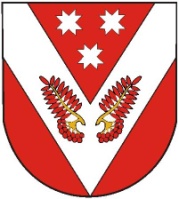 СОВЕТСКИЙМУНИЦИПАЛЬНЫЙ РАЙОНЫН АДМИНИСТРАЦИЙЖЕСОВЕТСКИЙМУНИЦИПАЛЬНЫЙ РАЙОНЫН АДМИНИСТРАЦИЙЖЕСОВЕТСКИЙМУНИЦИПАЛЬНЫЙ РАЙОНЫН АДМИНИСТРАЦИЙЖЕАДМИНИСТРАЦИЯСОВЕТСКОГО МУНИЦИПАЛЬНОГО РАЙОНААДМИНИСТРАЦИЯСОВЕТСКОГО МУНИЦИПАЛЬНОГО РАЙОНАПУНЧАЛПУНЧАЛПОСТАНОВЛЕНИЕПОСТАНОВЛЕНИЕПОСТАНОВЛЕНИЕ